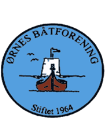 REFERAT STYREMØTE TIRSDAG 17. MARS 2020Tilstede: Leif G, Einar J, Torbjørn B, TommySTED:	      BåthusetSAK    04 – 20 	Godkjenning av referatet fra møtet 26.01.20GodkjentSAK    05 – 20 	Orienteringer fra:HuslederOrienterte om at det er hentet inn priser på bytting av vinduer og bordkledning på røstveggen ned mot havna.HavnelederOrienterte pr tlf om at jobben med oppdatering av e – poster adresser i medlems registeret nesten er fullført.KassererLederSAK  06 – 20   	Båtmessen 2020???Båtmessen blir utsatt til høsten pga COVID-19 virus.SAK  07 – 20	Leie av båtplass 2020